בס"ד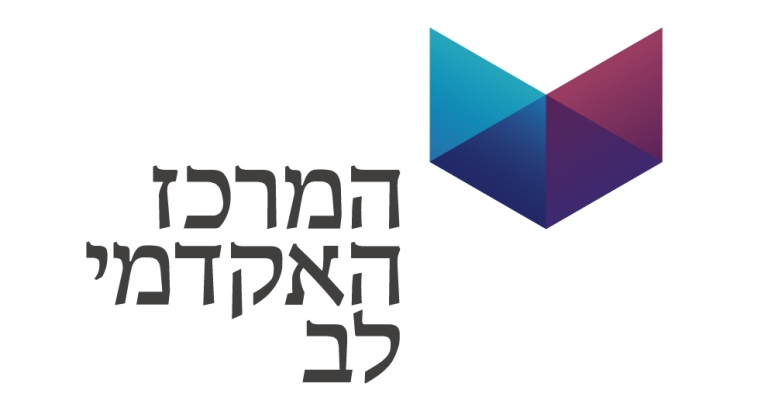 מערכת שעות לסמסטר אלולקמפוס לב לתלמידי מנהל עסקים לתלמידים המחויבים בקורס קדם מתמטיקה קד"א למנע"ס קמפוס לב שב שבוע 1 כ"ו באב – כט' באב (23 באוגוסט עד 26 באוגוסט)שבוע2-5 ל' באב - כ"ו אלול (28 באוגוסט עד 3 בספטמבר)                                                            כיתות ומרציםשעות      ימיםראשוןשלישי13:30 - 14:15יום היערכות14:15 - 14:30                                 יום היערכות                                 יום היערכות14:30 – 15:15יום היערכות15:15-16:0016:00 - 16:1516:15 - 17:0017:00-17:4518:00-18:4518:45-22:15מתמטיקה קד"א למנע"סשעות      ימיםראשוןשלישי13:30 - 14:15מתמטיקה קד"א למנע"ס14:15 - 14:30ה  פ  ס  ק  הה  פ  ס  ק  ה15:15 - 16:00מתמטיקה קד"א למנע"ס16:00 - 16:15ה  פ  ס  ק  הה  פ  ס  ק  ה16:15 - 17:00מתמטיקה קד"א למנע"ס17:00- 17:45מתמטיקה קד"א למנע"סמתמטיקה קד"א למנע"ס17:45-18:00ה  פ  ס  ק  הה  פ  ס  ק  ה18:00-19:30מתמטיקה קד"א למנע"סמתמטיקה קד"א למנע"ס19:30-19:45ה  פ  ס  ק  הה  פ  ס  ק  ה19:45-20:30מתמטיקה קד"א למנע"ס20:30-22:15מתמטיקה קד"א למנע"סקורסמרצהכיתהמתמטיקה קד"א למנע"סד"ר צבי סקאר